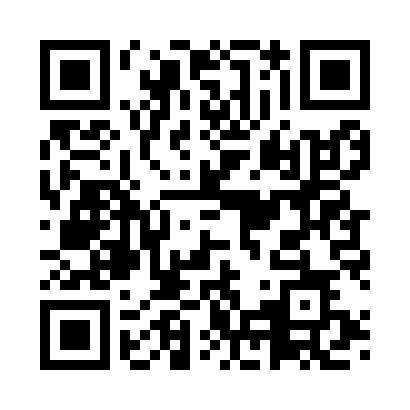 Prayer times for Arsella, ItalyWed 1 May 2024 - Fri 31 May 2024High Latitude Method: Angle Based RulePrayer Calculation Method: Muslim World LeagueAsar Calculation Method: HanafiPrayer times provided by https://www.salahtimes.comDateDayFajrSunriseDhuhrAsrMaghribIsha1Wed4:116:051:116:108:1810:042Thu4:096:041:116:118:1910:063Fri4:076:031:116:128:2010:084Sat4:056:011:116:128:2110:105Sun4:036:001:116:138:2210:126Mon4:015:591:116:148:2310:137Tue3:595:571:116:148:2510:158Wed3:575:561:116:158:2610:179Thu3:555:551:116:168:2710:1910Fri3:535:541:106:168:2810:2111Sat3:515:521:106:178:2910:2212Sun3:495:511:106:188:3010:2413Mon3:475:501:106:188:3110:2614Tue3:455:491:106:198:3310:2815Wed3:445:481:106:208:3410:2916Thu3:425:471:106:208:3510:3117Fri3:405:461:116:218:3610:3318Sat3:385:451:116:228:3710:3519Sun3:365:441:116:228:3810:3720Mon3:355:431:116:238:3910:3821Tue3:335:421:116:238:4010:4022Wed3:315:411:116:248:4110:4223Thu3:305:401:116:258:4210:4324Fri3:285:391:116:258:4310:4525Sat3:275:391:116:268:4410:4726Sun3:255:381:116:268:4510:4827Mon3:245:371:116:278:4610:5028Tue3:225:371:116:278:4710:5129Wed3:215:361:126:288:4810:5330Thu3:205:351:126:288:4810:5431Fri3:185:351:126:298:4910:56